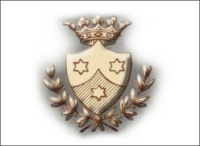 SCUOLA PARITARIA DELL'INFANZIA E PRIMARIA “SANTA TERESA”Cod.Mec. FI1A06600T (Infanzia) FI1E00800Q (Primaria)VIA PRATESE,1050145 FIRENZEtel. e fax 055/317450e-mail: elmateresa@inwind.itwww.scuolasantateresaperetola.itA norma della L. 124/2017   si  dà  atto che la Congregazione Suore Carmelitane Istituto di NS Signora del Carmelo sede di Firenze* ha ricevuto nell’anno 2021 i seguenti contributi:*Gli importi ricevuti dal MIUR sono da dividere con la scuola di PietrasantaFirenze17/03/20214.183,43 €Comune di FirenzeContributi alle scuole dell'infanzia paritarie private a.s. 2020/202106/05/20218.368,86 €Ministero dell'IstruzioneContributi scuole paritarie acconto a.s. 2020/202102/07/2021120.261,45 €Ministero dell'IstruzioneContributi scuole paritarie saldo a.s. 2020/202116/12/202187.710,08 €Ministero dell'IstruzioneContributi scuole paritarie acconto a.s. 2021/2022TotaleTotaleTotale220.523,82 €
